附件2：         2019年度生源地信用助学贷款攻略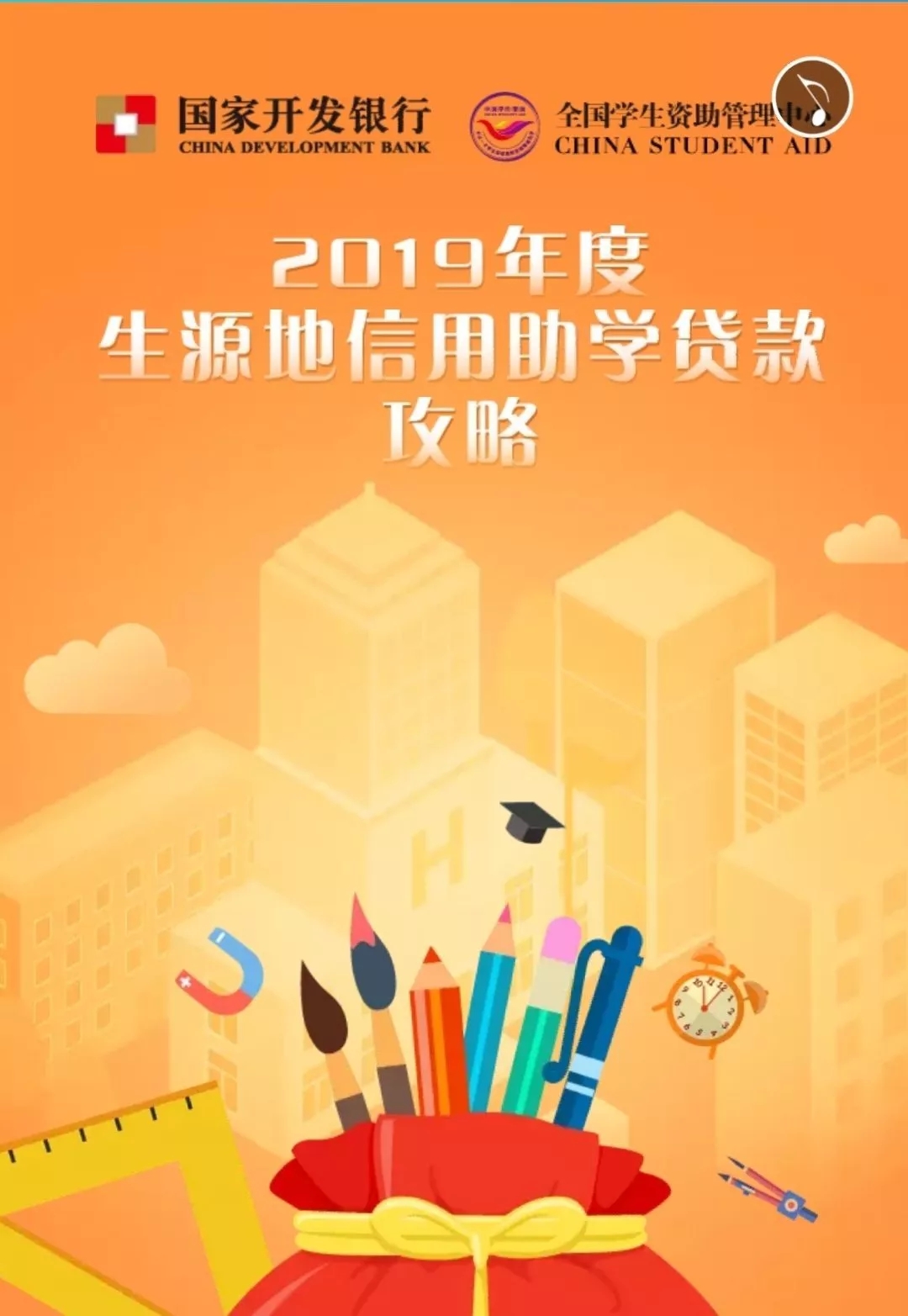 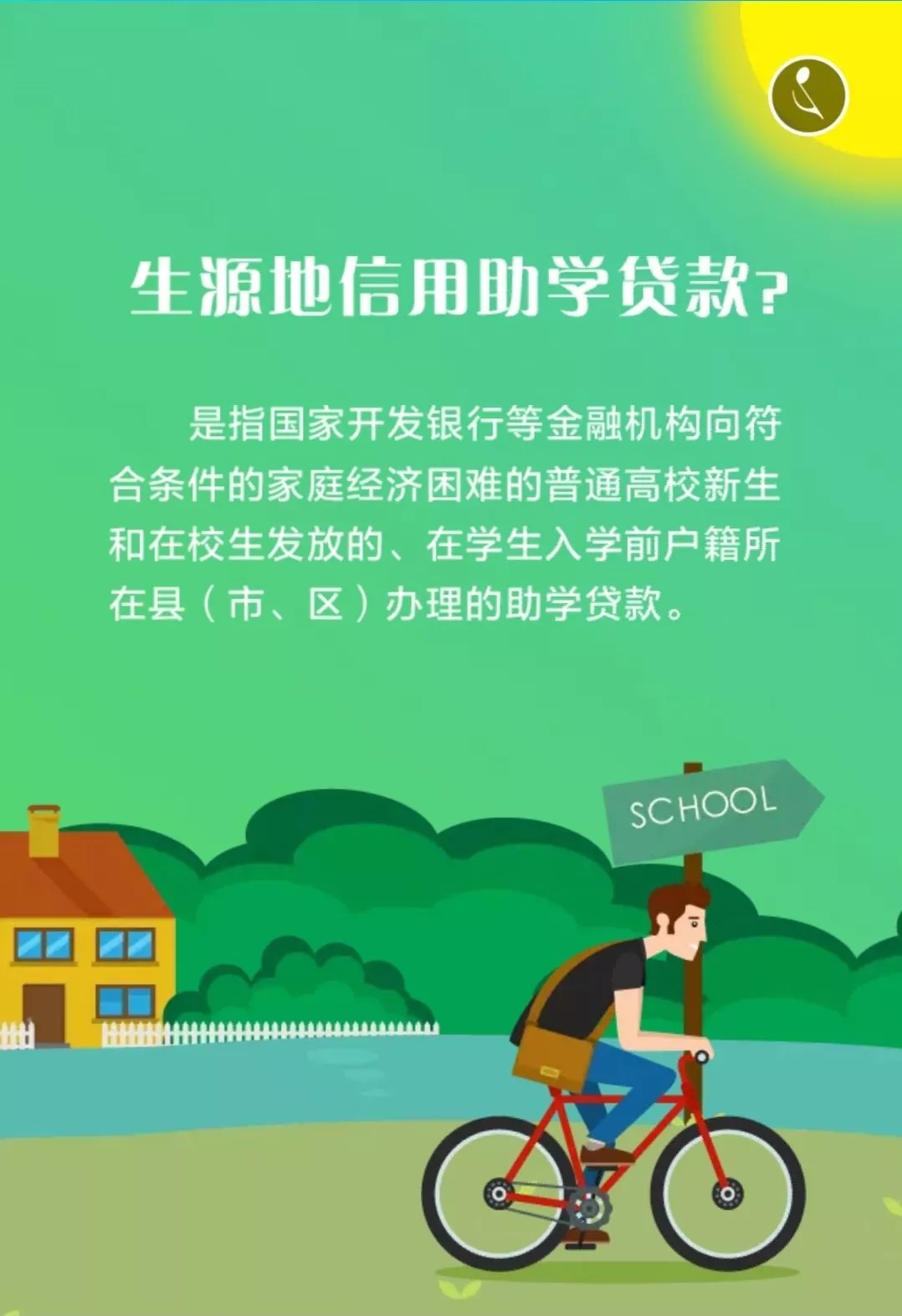 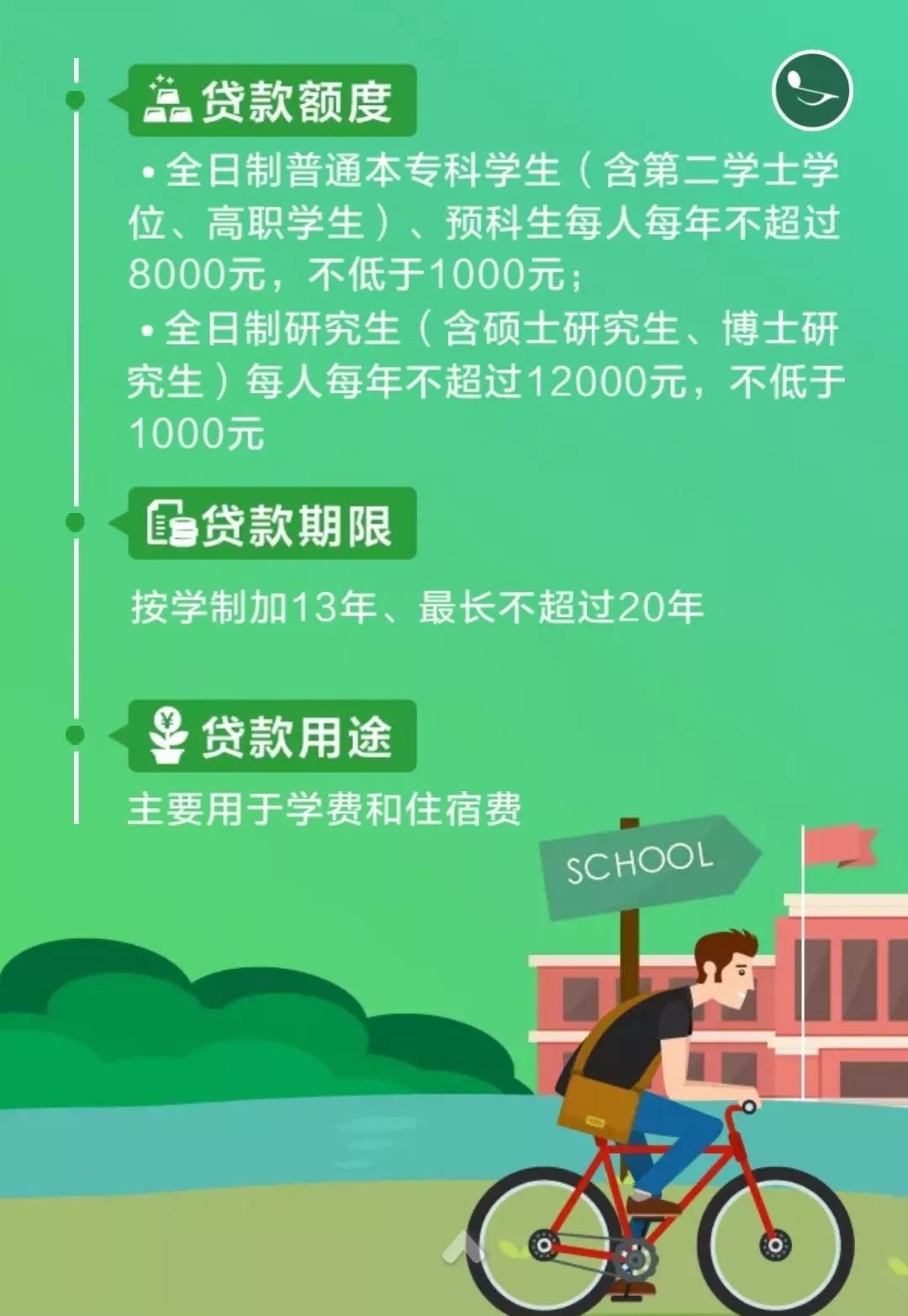 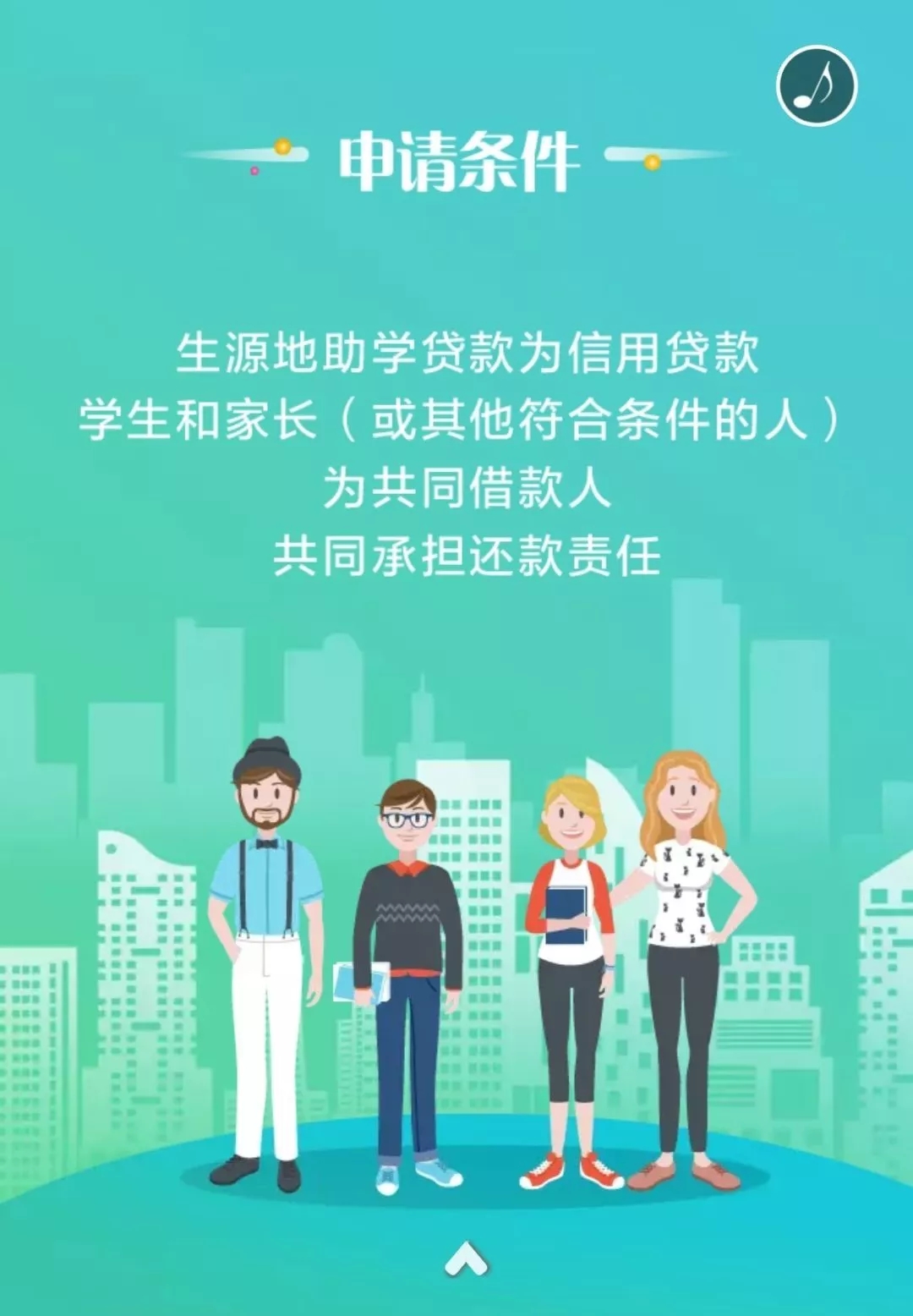 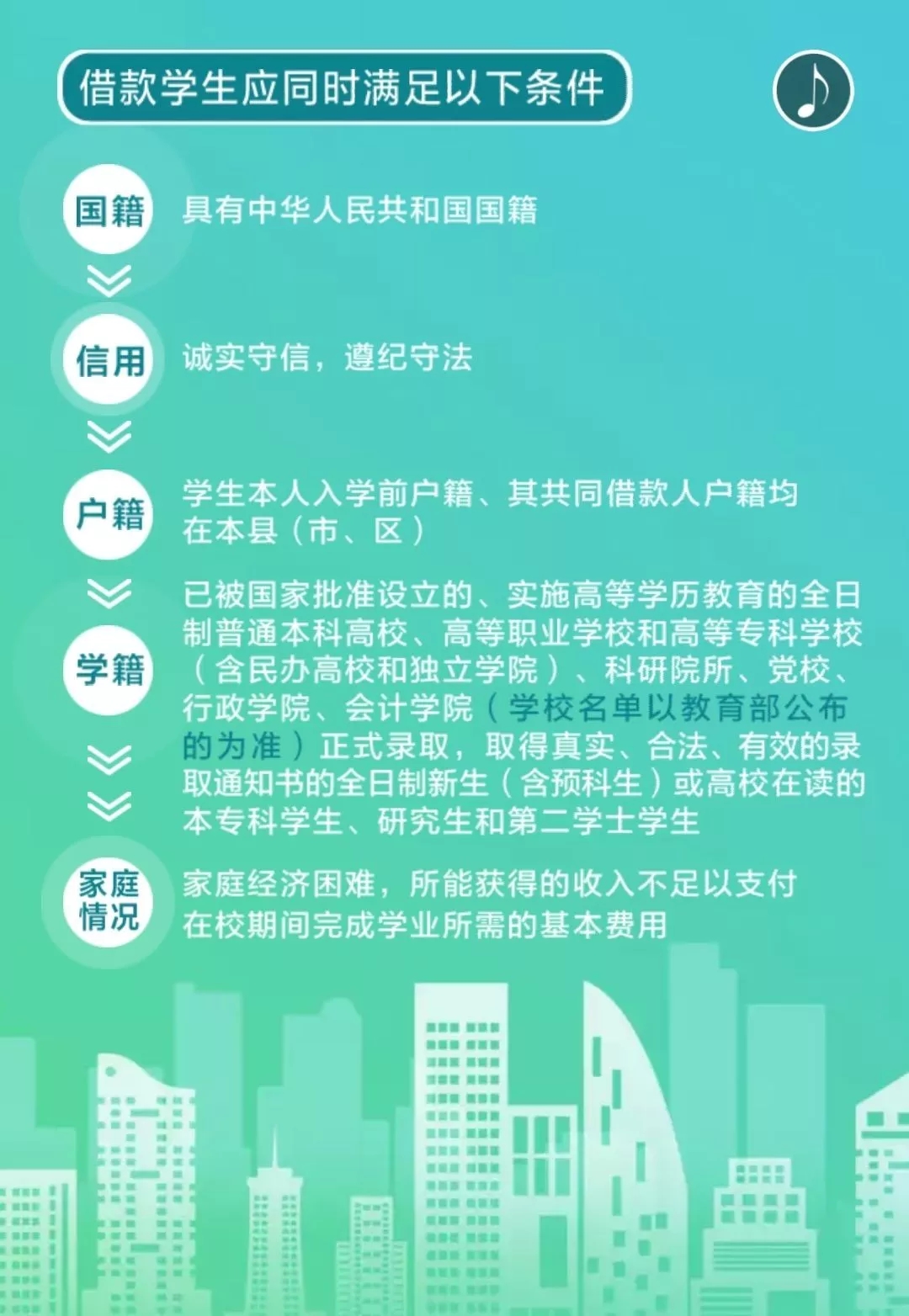 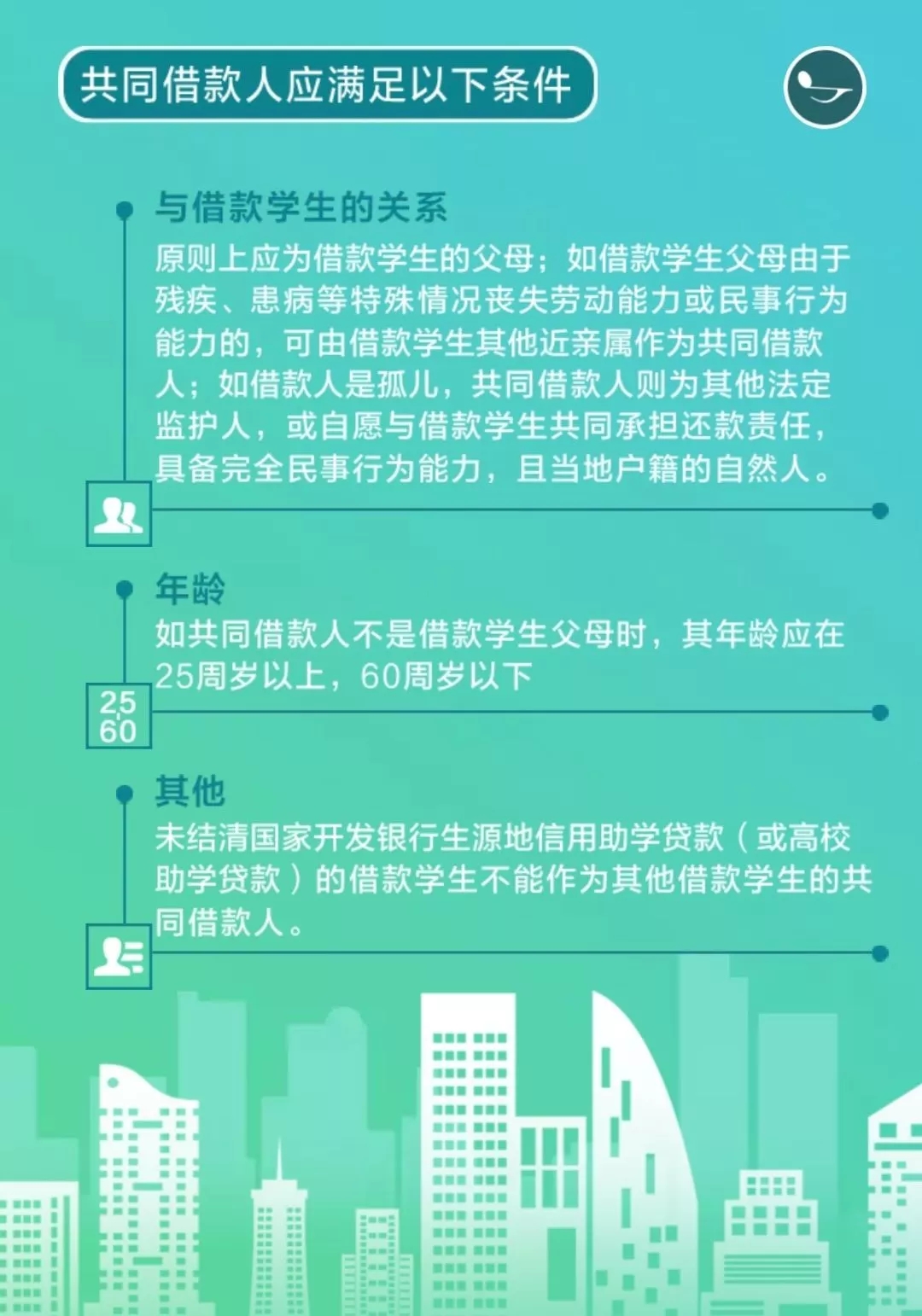 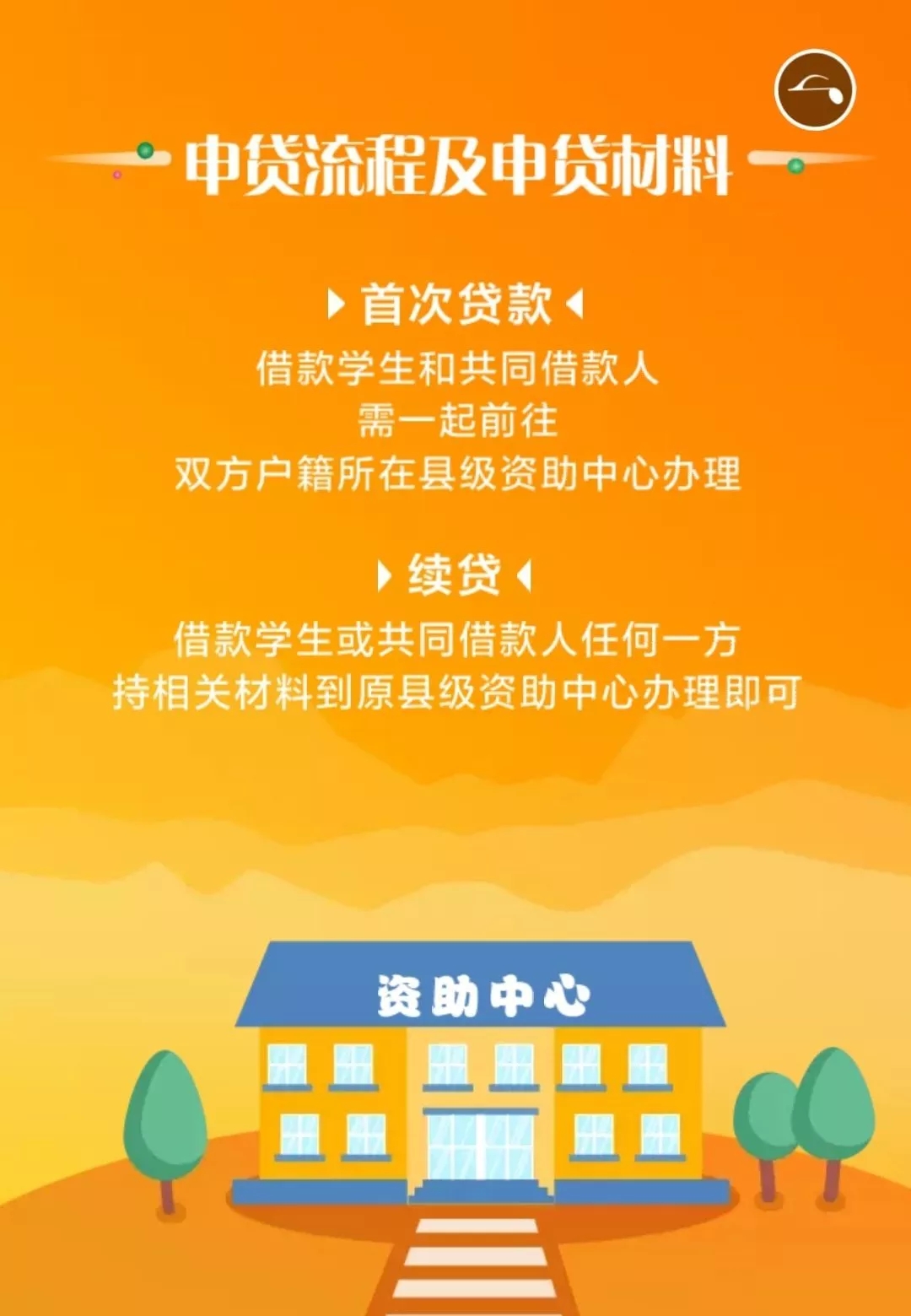 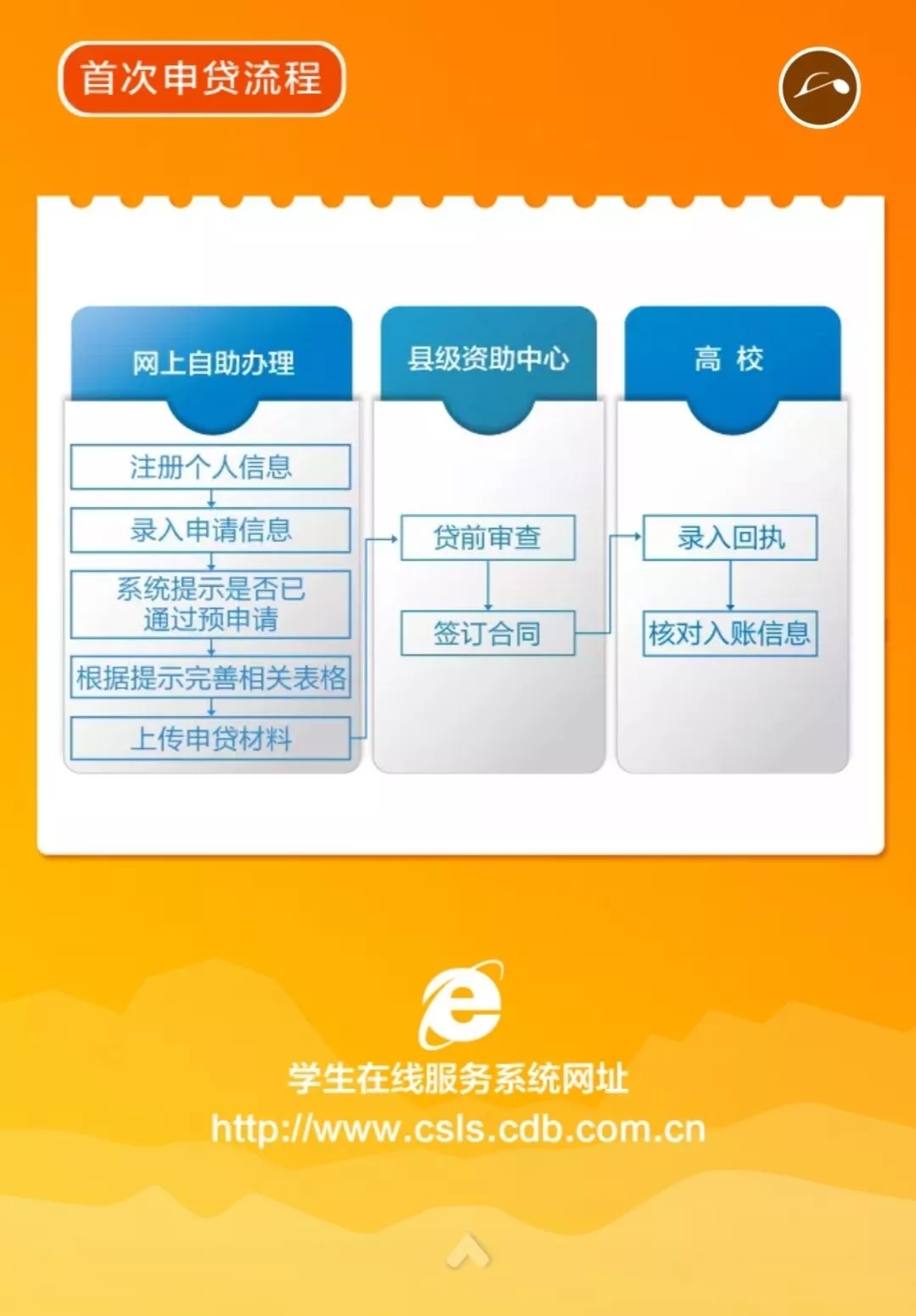 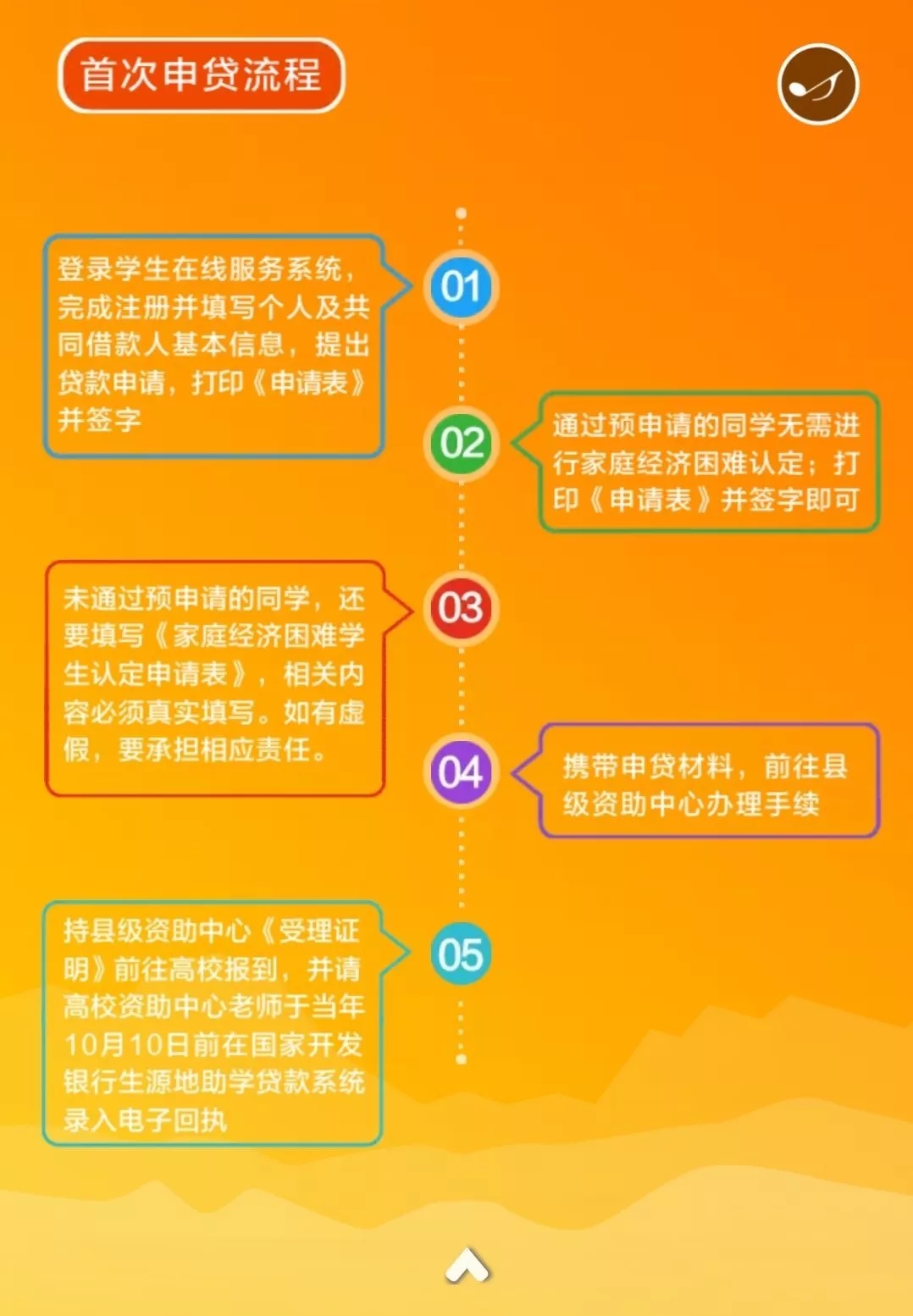 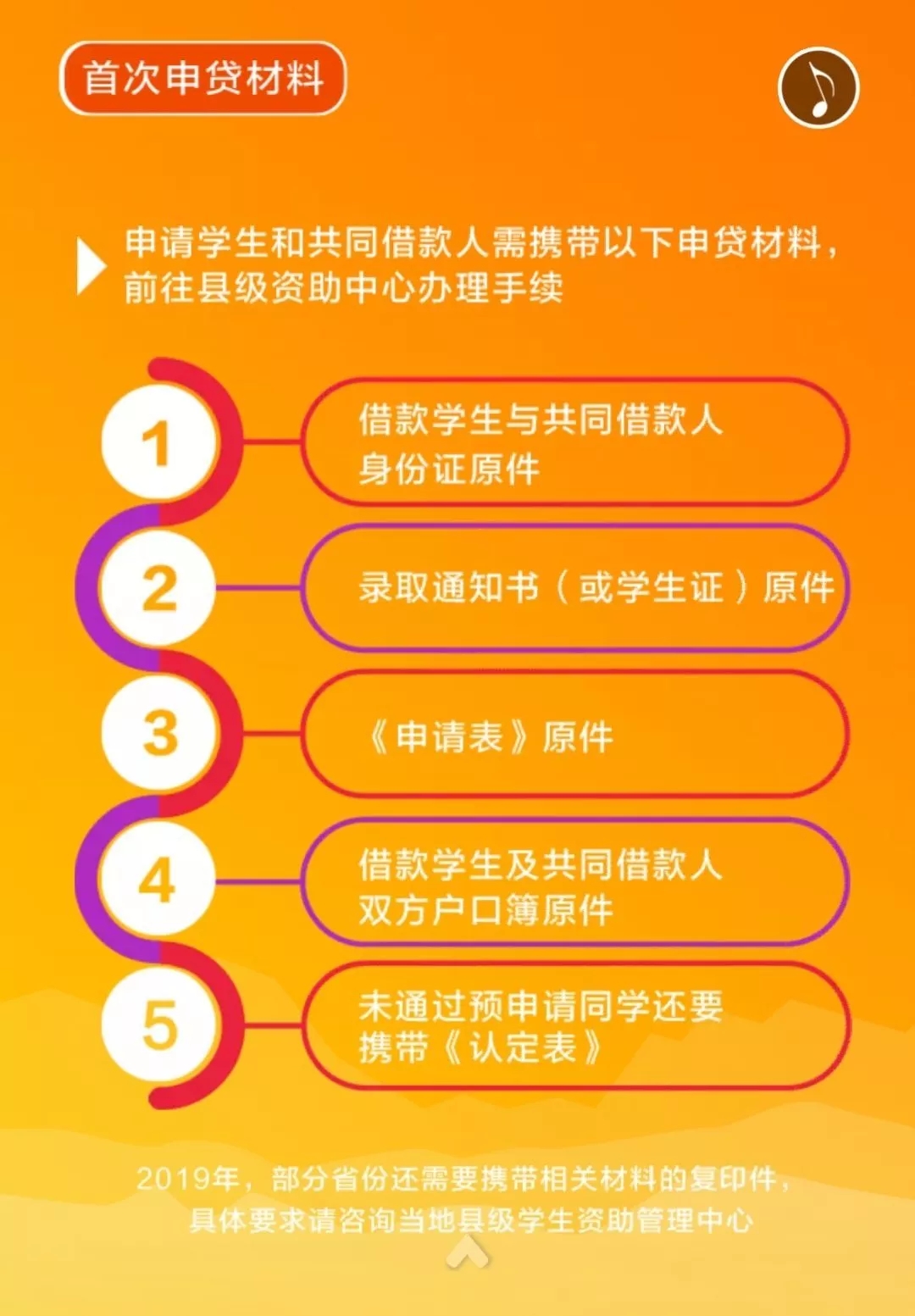 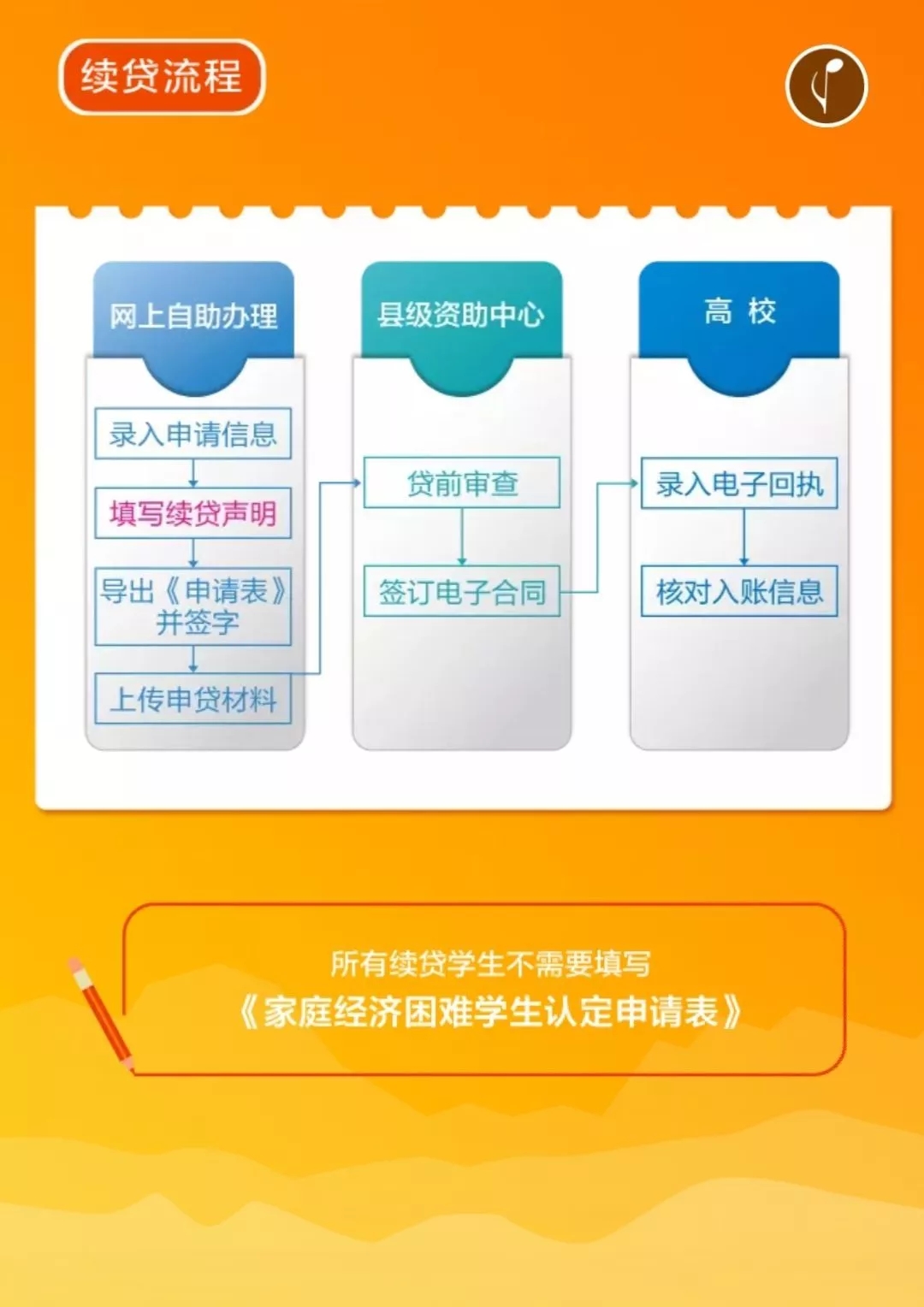 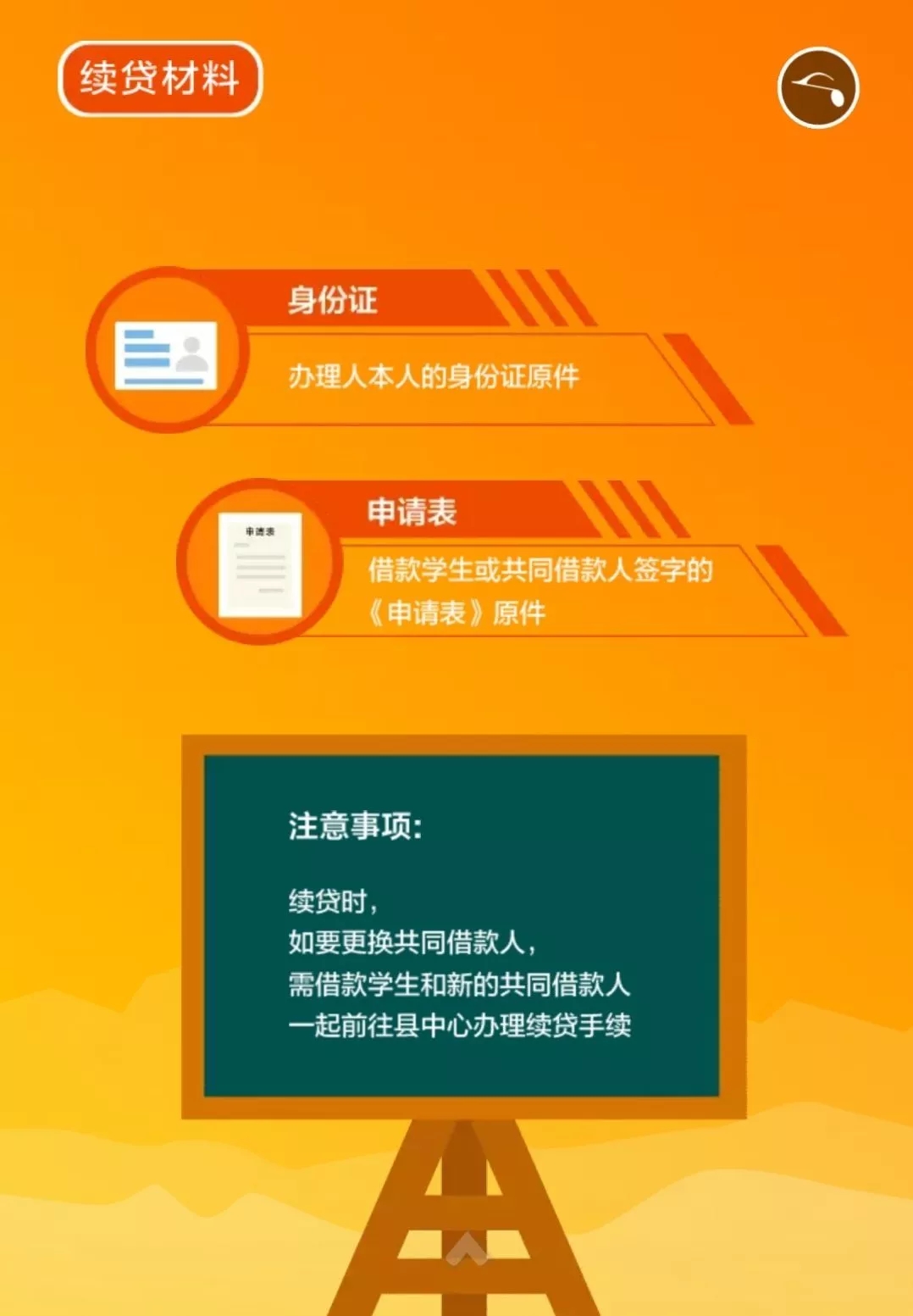 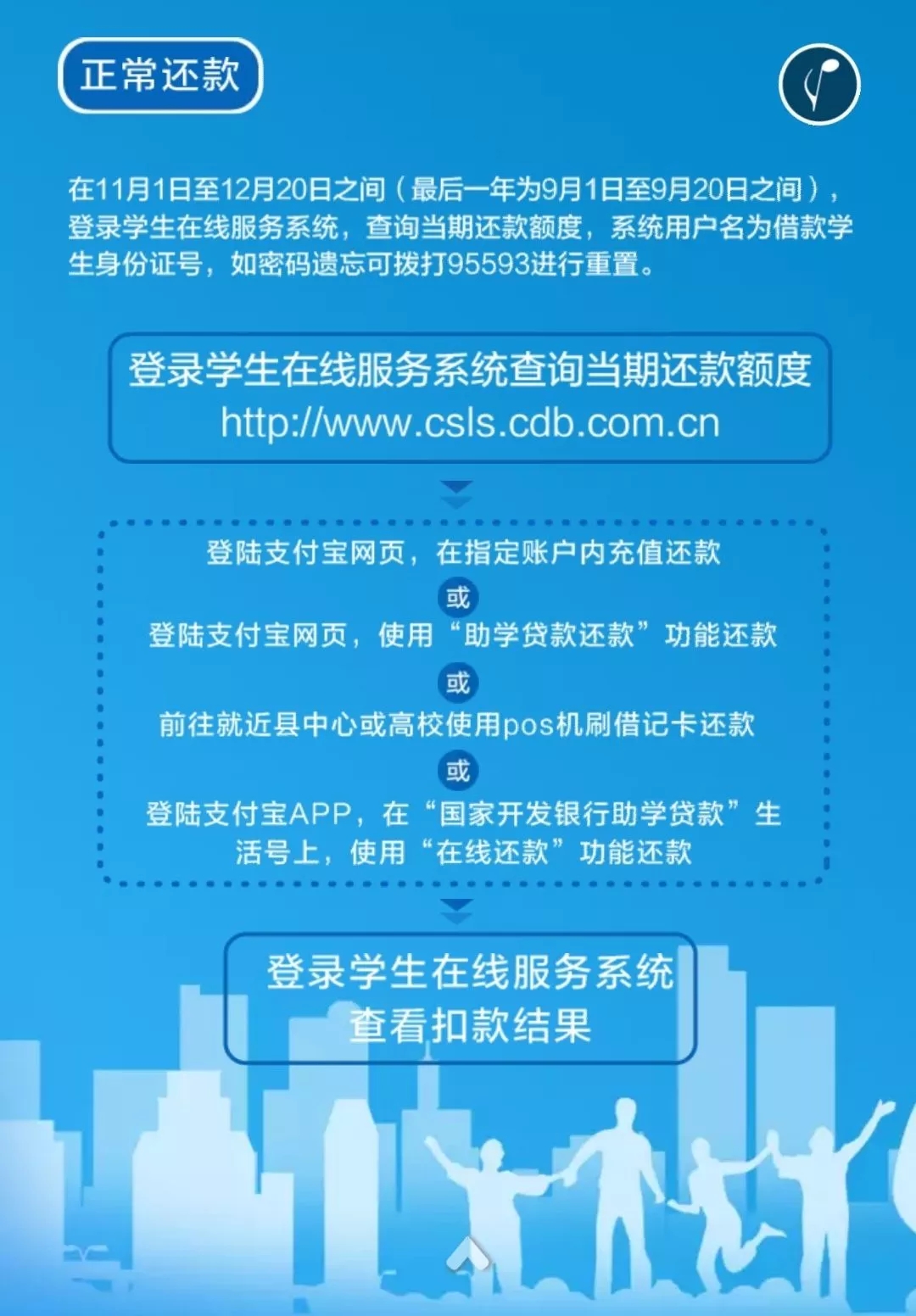 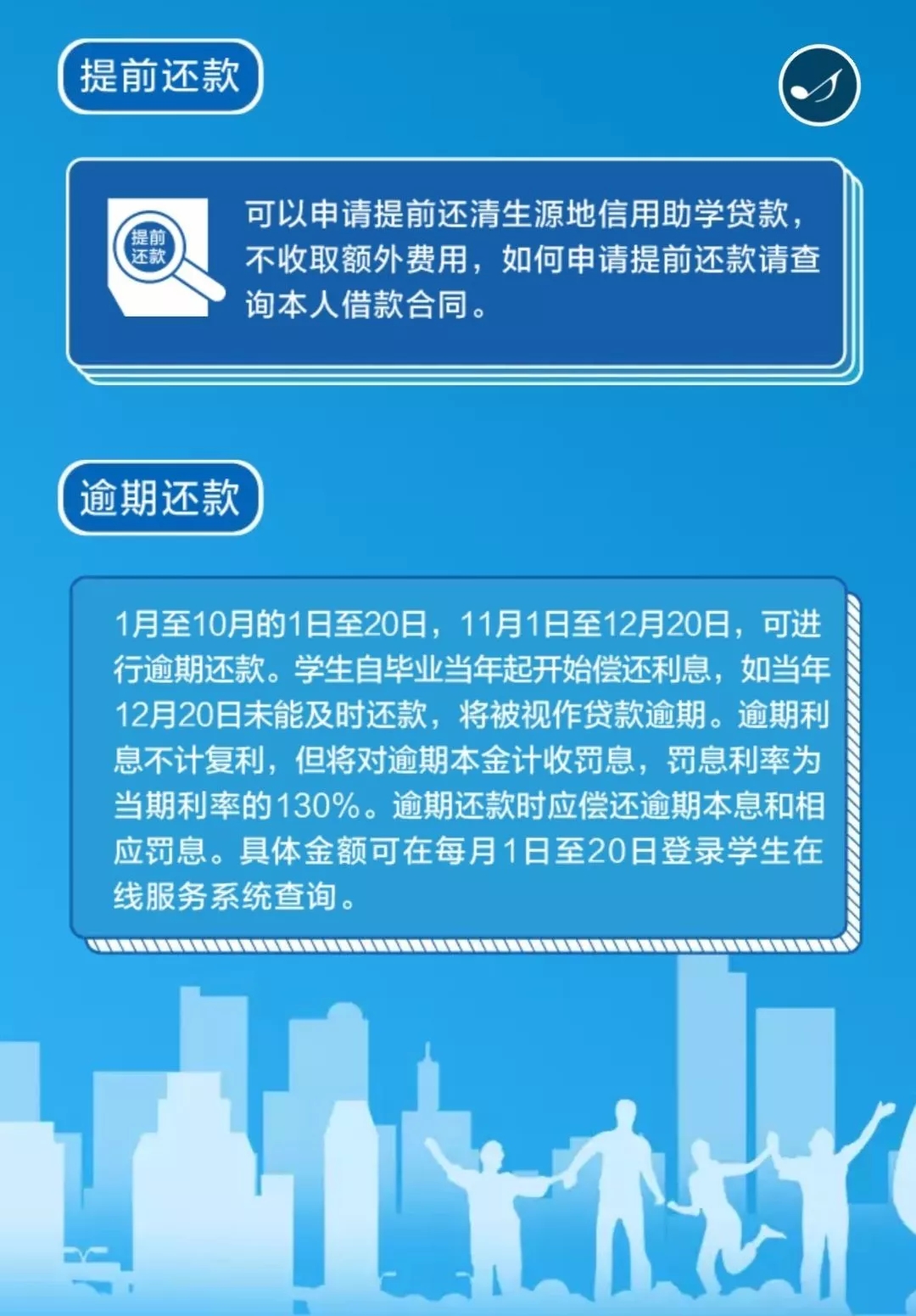 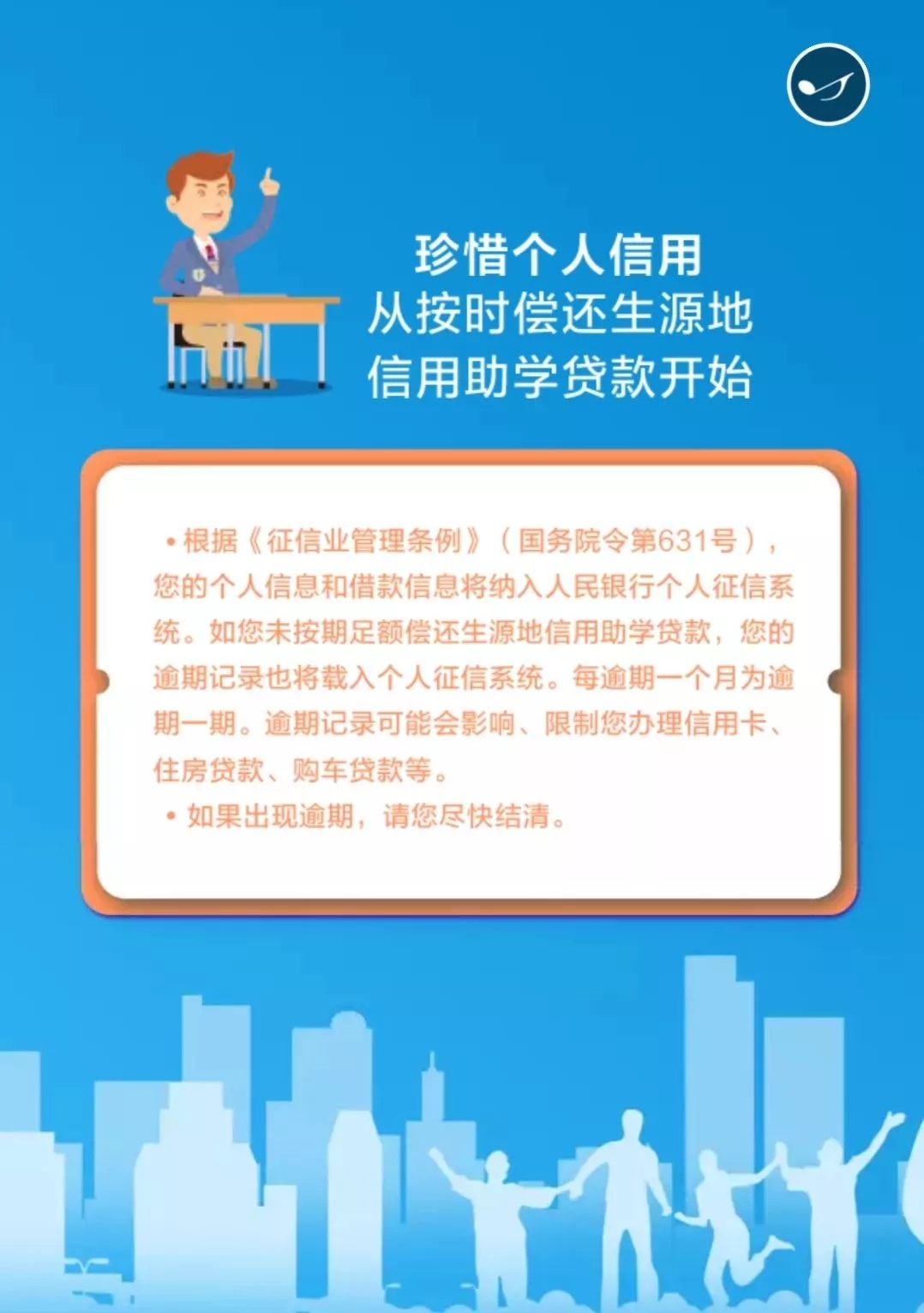 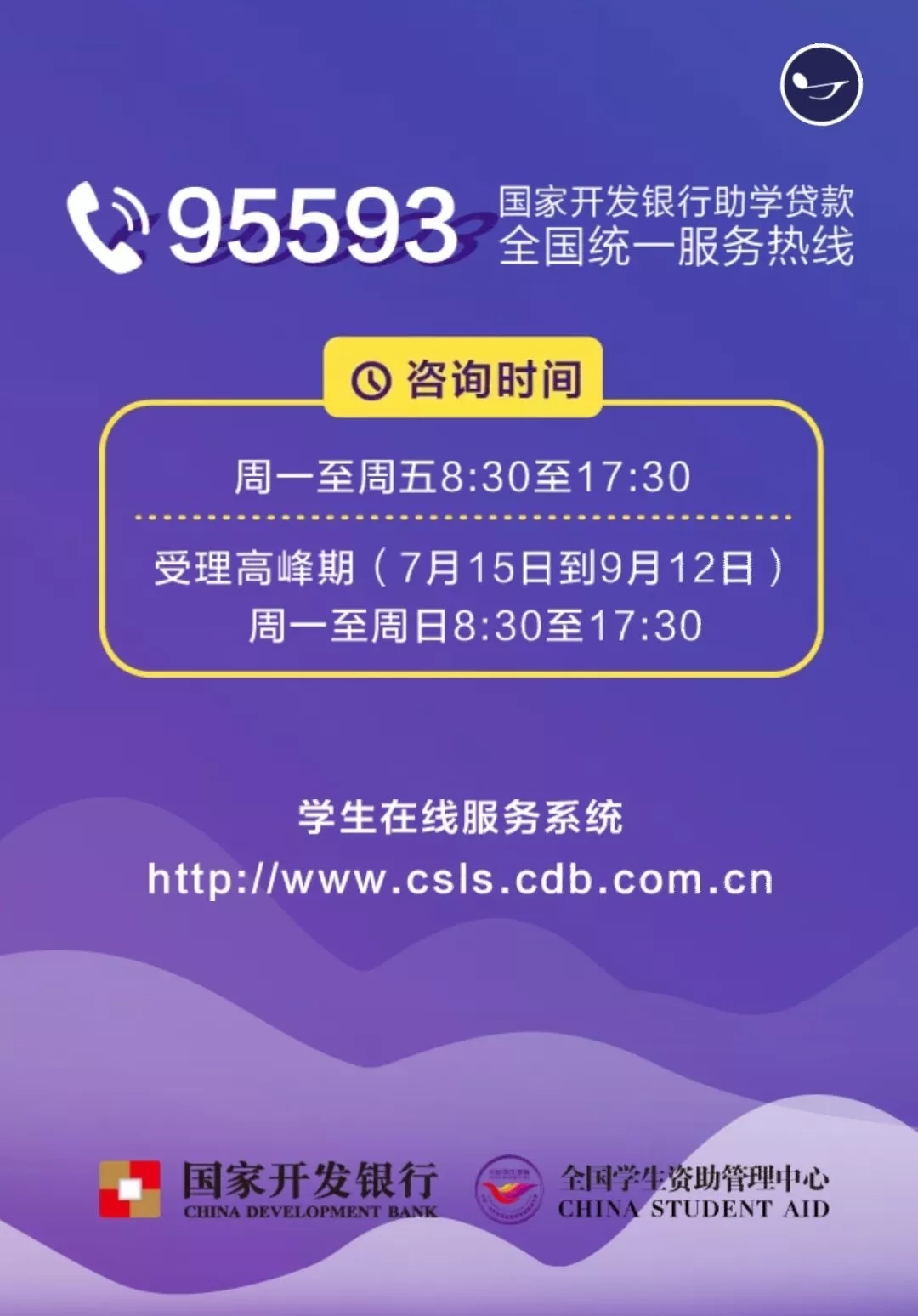 